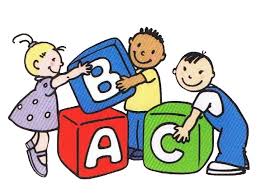 Form due by:_________________Tiny Tot Learning Center221 N MainFort Stockton Texas 79735432-336-6433 email: tinytotfs@yahoo.comPlease take this form to your pediatrician’s office and return it to the daycare.Health Care Professional’s Statement:I have examined____________________________ within the past year and find that he/she is able to take part in the daycare program.Health Care Professional’s Signature:_________________________________ date:_________Hearing and Vision Screening:We will also need a copy of your child’s Hearing and Vision Screening (for children 4 yrs and older ONLY)Vision Exam ResultsRight Eye 20/ ______         Left eye 20/ ______               Pass/Fail (circle)Signature______________________			Date:________________Hearing Exam ResultsHealth Care Professional’s Signature:_________________________________ date:_________Ear1000HZ2000HZ4000 HZPass/FailRightLeft